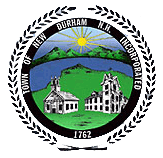 TOWN OF NEW DURHAMZONING BOARDPUBLIC HEARING NOTICETUESDAY, May 9, 20237:00 PM @ NEW DURHAM TOWN HALLChristopher and Elizabeth ShieldsYou are hereby notified that a Hybrid Zoom Public Hearing will be held by the New Durham Zoning Board on Tuesday, May 9, 2023, at 7:00 pm for case number 2023-005. The hearing is regarding an application submitted by John Ratigan, Esq. of DTC Lawyers, PLLC on behalf of Christopher and Elizabeth Shields for property located at 10 South Shore Road, Map 41 Lot 037. The applicants are requesting Variances to Article V Section E, Article XIV Section C. 5.and Article XXI Section C.2. in order to add an attached garage to the existing house. The full application is on file at the New Durham Town Offices for review during normal business hours.  If you have any questions on Zoom meeting, please contact the Land Use Assistant at ndlanduse@newdurhamnh.us or the Zoning Board. 